´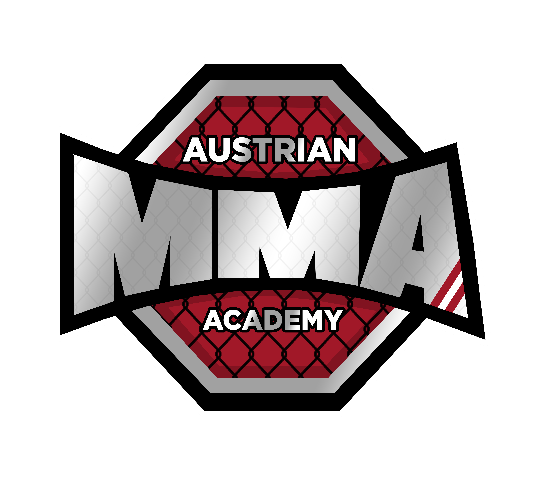 Jahres und Halbjahresmitgliedschaft	Vertragslaufzeit				6 Monate			12 MonateSchüler bis 13 Jahre  			€ 270,-			 € 480,-        Schüler bis 15 Jahre  			€ 330,-			 € 600,-                                      Schüler 15 bis 18 Jahre 		 € 390,-			 € 720,-Erwachsene 				 € 450,- 			 € 840,-Einschreibegebühr 			   € 50,-			 Ende der Mitgliedschaft     Datum: 					Allgemeine Geschäftsbedingungen (AGB)Die Austrian Mixed Martial Arts Academy (nachfolgend AUSTRIAN MMA ACADEMY) stellt ihren Mitgliedern ihre Anlage und Einrichtung (nachfolgend zusammen „Studio“) zum Zwecke des Trainings während der Öffnungszeiten, welche von der AUSTRIAN MMA ACADEMY jederzeit geändert werden können, zur Verfügung. Die Öffnungszeiten werden im Studio und auf der Website www.austrian-mma-academy.at publiziert. Mit der Benutzung der Anlage/Einrichtung und Unterfertigung dieses Vertrages akzeptiert das Mitglied die AGBs und die Hausordnung. Die Hausordnung, welche integrierenden Bestandteil dieses Vertrages bildet, liegt zur Einsicht im Studio auf. Das Mitglied muss sich über die aktuell geltenden AGB informieren. AUSTRIAN MMA ACADEMY behält sich das Recht vor, diese bei Bedarf zu ändern, wobei das Mitglied die Möglichkeit hat einer Änderung der AGB zu widersprechen und außerordentlich zu kündigen. Die Mitgliedschaft ist persönlich und kann ohne schriftliche Zustimmung der AUSTRIAN MMA ACADEMY nicht an Dritte übertragen werden. Eine laufende Mitgliedschaft kann nicht (ordentlich) gekündigt werden. Das Recht des Mitglieds den Vertrag außerordentlich zu kündigen ist im Fall einer permanenten Sportunfähigkeit, die durch einen Arzt attestiert wird oder eines Umzuges, der eine größere Entfernung als 50km zur Trainingsstätte verursacht, möglich. Die AUSTRIAN MMA ACADEMY behält sich das Recht vor, den Vertrag ohne Angabe von Gründen einseitig zu kündigen. Bei groben oder wiederholten Verstößen gegen die AGBs, die Hausordnung oder Weisungen des Personals, insbesondere im Umgang mit den Geräten und Ausführung der Techniken, kann die AUSTRIAN MMA ACADEMY dem betreffenden Mitglied ein Hausverbot erteilen und das Mitglied von der Teilnahme am Training ausschließen. Für die Dauer des Hausverbotes bzw. des Ausschlusses vom Training hat das Mitglied weiterhin den Mitgliedsbeitrag zu entrichten. Sollten die Leistungen der AUSTRIAN MMA ACADEMY) aufgrund höherer Gewalt unmöglich werden, begründet dies keinen Anspruch des Mitglieds auf Schadensersatz und/oder Ersatzkurse. Der Mitgliedsbeitrag ist am 1. jedes Monats zur Zahlung fällig und wird vom angegebenen Konto des Mitglieds abgebucht. Eine Aufrechnung mit Forderungen des Mitglieds gegen die AUSTRIAN MMA ACADEMY ist ausdrücklich ausgeschlossen. Der Mitgliedsbeitrag ist unabhängig von einer Teilnahme (subjektive Gründe des Mitglieds) an der Trainingseinheit zur Zahlung fällig, wobei das Mitglied nicht zu einer Reduktion oder teilweisen Rückforderung des Mitgliedsbeitrags, außer im Falle einer außerordentlichen Kündigung, berechtigt ist. Ist das Mitglied trotz Mahnung mit mehr als zwei Monaten mit dem Mitgliedsbeitrag im Rückstand, werden alle offenen Forderungen zur Zahlung fällig (Terminverlust). In diesem Fall kann ihm der Zutritt zum Studio verweigert werden und ist die AUSTRIAN MMA ACADEMY zur außerordentlichen Kündigung berechtigt. Das Mitglied bestätigt, dass es vor Aufnahme des Trainings mit einem Arzt Rücksprache gehalten hat und zur Zeit der Anmeldung keine gesundheitlichen Probleme vorliegen, die der Teilnahme entgegenstehen. Später auftretende gesundheitliche Probleme sind vor jedem Training dem Trainer in Eigeninitiative mitzuteilen. Das Mitglied erklärt, sich bei Abschluss dieses Vertrages und vor Aufnahme des Trainings ausführlich insbesondere über die Risiken der Sportart „Mixed Martial Arts“ aufgeklärt worden zu sein. Das Mitglied erklärt außerdem, im Falle einer Trainingsverletzung, die es sich im Zuge der Ausübung des Trainings zuziehen könnte, keine wie immer gearteten Schadenersatzansprüche gegen die AUSTRIAN MMA ACADEMY zu richten. Das Training erfolgt auf eigene Gefahr. Eine Haftung für Schäden durch AUSTRIAN MMA ACADEMY wird ausdrücklich ausgeschlossen. Das Mitglied ist mit den German Unified Rules of Mixed Martial Arts vertraut. Mit Unterschrift versichert das Mitglied, dass es die in den Kursen erlernten Techniken ausschließlich bei den Trainingskursen, sportlichen Wettkämpfen oder im Sinne des Notwehrrechts einsetzen wird. Die AUSTRIAN MMA ACADEMY haftet nicht für den Verlust oder Diebstahl jeglicher persönlicher Gegenstände. Jedenfalls ausgeschlossen ist jedwede Haftung für am Empfang hinterlegte Gegenstände oder Gegenstände in der Anlage und den Einrichtungen (einschließlich der Garderobe) von der AUSTRIAN MMA ACADEMY.Gerichtsstand ist Baden. Ausschließlich österreichisches Recht unter Ausschluss von Verweisungsnormen wird auf dieses Vertragsverhältnis angewandt. Es bestehen keine mündlichen Abreden. Änderungen oder Ergänzungen der Vertragsbedingungen und AGBs bedürfen zu ihrer Wirksamkeit der Schriftform. Selbiges gilt für ein Abgehen von dieser Formerfordernis. Das Mitglied verpflichtet sich, Änderungen seiner angegeben persönlichen Daten (insbesondere Bankdaten) unverzüglich in schriftlicher Form der AUSTRIAN MMA ACADEMY mitzuteilen. Das Mitglied erklärt sich damit einverstanden, das alle der AUSTRIAN MMA ACADEMY bekannten Daten aus der Geschäftsverbindung EDV-unterstützt verarbeitet werden und zu werblichen Zwecken verwendet werden. Die Daten werden nicht an Dritte weitergeleitet.VERTRAGSKÜNDIGUNGSINFORMATIONEN: Der Vertrag kann von jedem Vertragspartner schriftlich unter Einhaltung einer dreimonatigen Kündigungsfrist „vor“ Ablauf der vereinbarten Vertragslaufzeit gekündigt werden. Vertrag verlängert sich bei Nichtkündigung um jeweils sechs Monate.